 FAYETTE COUNTYFINANCE COMMITTEE MEETING MINUTESTuesday, March 5, 2024ConveneJacob Harris, Chairperson, called the Finance Committee Meeting to order at the Fayette County Courthouse, Lincoln Room, 221 South Seventh Street, Vandalia, Illinois, 62471 on March 5, 2024 at 6:30 p.m.AttendanceGlenda Bartels, Present; Michael L Butts, Absent; Casey Cameron, Absent; Patrick Click, Present; Merrell H Collins, Present; Jacob Harris, Present; Doug Knebel, Present; Mack Payne, Present; Scott L Ray, Present; Ryan Tompkins, Present; Ashley Towler, Absent; James Wehrle, Present; Joe A Wills, Present; District 7, VACANTApproval of Prior MinutesGlenda Bartels made a motion to approve prior finance minutes dated 2/06/2024.  James Wehrle second the motion.  The motion passed by vote.Public CommentNoneAdministrator ReportJake Johnson, Bellwether; discussed the Variance Report that he handed out to the county board members.  The county is under 25% use and congratulated a great job to the office holders. There is a Paid Leave Law Act update, the legislative committee is scheduled to meet further update is coming.  Jake Johnson introduced a new employee of Bellwether Justin Greeley.Persons to Address BoardNoneDiscussion of Financial IssuesDiscussion and possible approval of Resolution 2024-3-12-A: A Resolution to establish a 911 sign fund available to Fayette County locations to support installation and repair of 911 signs.Discussion:  Merrell Collins made the motion to remove this item from the agenda and send it to the Highway Department for Road & Bridge to discuss.  Joe Wills second this motion.  Motion was passed by vote.Discussion and possible approval of the Agreement and related Addenda with the Illinois Department of Transportation to resurface the 6th Street and Main Street sideroad approaches, in the Village of Ramsey, in conjunction with the proposed U.S. 51 resurfacing project.Discussion:  Doug Knebel made the motion to approve Agreement with Illinois Department of Transportation to resurface the 6th Street and Maint Street sideroad approaches in the Village of Ramsey.  The Highway Department Administrator Michael Maxey explained how the Illinois Department of Transportation wants the county to pay their part for the curbs, sidewalks, and gutters.  This will be about $3,000 to $4,000 and will come out of the Highway Budget.  The Highway Department is wanting the Finance Committee to approve this request so the Highway Department can pay their part of the resurfacing project.  Joe Wills second this motion.  Motion was passed by vote.Discussion on ARPA update.Discussion:  Jake Johnson told the board that LATCF Portal is open for reporting.  The county needs to make contact to people that they donated to make sure they spend the money or if we need to reallocate.Move to Closed Session Union Contract Negotiations 5ILCS 120/2(c)(2)Doug Knebel made a motion to move into closed session at 6:42 pm. Invited Bellwether, Treasurer, Highway Department Administrator and County Clerk to join in discussion. Joe Wills seconded this motion. Motion passed by vote. Closed meeting adjourned at 6:55 pm.Board Member’s Comments and Non-Action Items:Merrell Collins passed a Battery Storage handout to the county board members.  He let the board know that this is really important with all of the solar and wind projects coming to Fayette County.  Jacob Harris told the county board that Clinton County charges 10¢ per square foot.  The Solar Ordinance is currently going under fee review.Jake Johnson, Bellwether said that there is a Resolution to not spend any county money when there are immigration issues.  There may also be 3 separate ordinances to help this issue too.Jacob Harris mentioned that the Washington School roof needs replaced.  The funds can come from either Capital Improvement or ARPA.Adjournment:Scott Ray made a motion to adjourn the meeting.  Michael Butts seconded the motion.  The motion passed by vote.  Meeting adjourned at 7:14 p.m.Submitted: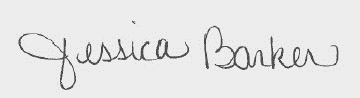 Jessica BarkerFayette County Clerk and Recorder